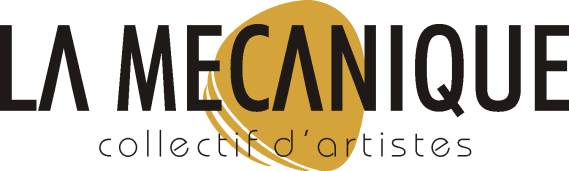 ETE MUSICAL 2021 – FICHE PROJET ARTISTIQUESpectacle : Manivel SwingType de lieu : tout type de lieu – déambulation – ehpads…Infos admin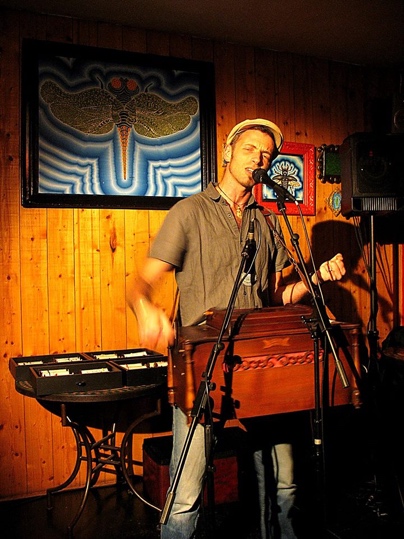 Production et coordonnées : La MécaniqueContact prod : Guillaume TrombettaMail Prod : contact@lamecanique-collectif.frTel Prod : 06 30 65 18 21	Infos artistiquesGenre : Concert de musiqueStyle : Chanson à l’orgue de barbarie portatifNombre d’artistes : 1Technicien : 0Durée de représentation maximale : 45 minutesNombre de représentations possibles : 2Infos techniquesSonorisation : autonome jusqu’à 100 personnesScène : avec ou sans – déambulation possible (entrecoupée de temps posés)Nombre de véhicules : 1Type de véhicule : VoitureCommunication Bio : Sylvain LIOTÉ-STASSE a grandi dans le quartier latin à Paris, du côté de la rue Mouffetard et de la Contrescarpe. Avec son "orgue barbare" en bandoulière, il redonne souffle et énergie aux chansons des rues, celles interprétées entre autres par Juliette Gréco, Mouloudji, Piaf, Montand, Jeanne Moreau, Salvador, Boris Vian, Bourvil, Nougaro, Gabin, Renaud … mots et mélodies qui font corps avec la vie.Lien vidéo : https://www.youtube.com/watch?v=EofJRIzGVSkLien audio : https://soundcloud.com/manivelswing/sets/manivelswing-friends-rec-2012Infos financières Tarif de cession HT : 450 euros HT - sono incluse Frais kilométriques artistes :  30 cts/Km 